Tischtennis Kids ChallengeIdee und Motivation:Kinder im Alter von 6 bis 10 Jahren sollen sich mehr bewegen (weg von der Playstation bzw. vom Handy) und für den Tischtennissport begeistert werden.Eine eigene Spielklasse namens Kids Challenge soll eine Plattform bieten, damit Eltern und ihre Kinder gemeinsam den Tischtennissport ausüben können. Kinder und Erwachsene können in 4er-Mannschaften im Meisterschaftsmodus gegeneinander spielen oder einfach nur in der Halle Spaß haben.Vorteile:Tischtennis fördert das Leistungsvermögen der Kinder – gemeinsam mit Turnen – am besten und gegenüber andern Sportarten liegt der Notendurchschnitt bei Tischtennisspielern um 0,5 Grade höher -> Tischtennis macht schlau!Die Verletzungsanfälligkeit ist bei Tischtennis am geringsten.Eltern dürfen gemeinsam mit ihrem Kind ein Jahr gratis Tischtennis spielen.Der NÖTTV gründet eine eigene Kids Challenge, in welcher Kinder und ein Erwachsener (kein Muss) in 4er-Teams (ohne Auf- und Absteiger) gegeneinander spielen können. Der Modus ist verkürzt – max. 1,5 bis 2 Stunden, sodass die Kleinen nicht zu lange in der Halle sind. Wir starten bereits um 17 Uhr – spätestens 18 Uhr. Ein eigener Spielschein wird entwickelt, damit die Kleinen gegen die Kleinen und Eltern gegen Eltern spielen. Dadurch wird verhindert, dass erwachsene „Materialspieler“ gegen U11-Athleten antreten. Kinder spielen gegen Kinder und haben Spaß.Keine andere Sportart bietet derzeit ähnliche Möglichkeiten: verbringe Zeit mit deinem Kind, weg von der Playstation, mehr Erfolg in der Schule, geringste Verletzungsgefahr, ohne ZusatzkostenAnsprechpersonen des NÖTTV-Innovations-Ausschusses:Conrad Miller, Vorsitzender, ia@noettv.info bzw. 0650-8931945Martin Mayerhofer, stv. Vorsitzender, ia@noettv.info bzw. 0680-3214151Franz Gernjak, Mitglied, ia@noettv.info bzw. 0680-3102207Martin Mayerhofer, Mitglied, ia@noettv.info bzw. 0664-3175036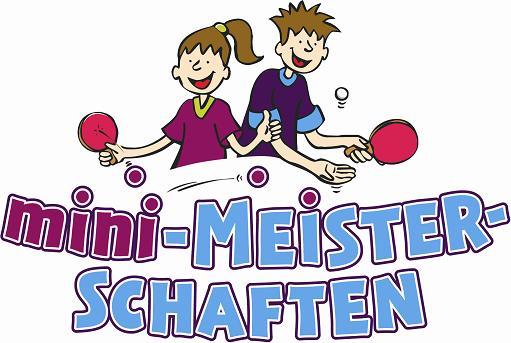 Niederösterreichischer TischtennisverbandZVR-Zahl: 934556426, Mitglied des ÖTTV, Gründungsjahr: 1936ANSCHRIFT	BANKVERBINDUNG	VERBANDSSITZConrad Miller, MSc	Raiffeisenbank Region Eisenwurzen	St. PöltenBahnhofstraße 29/7	IBAN: AT75 3293 9000 0850 1132A-3430 Tulln an der Donau   BIC: RLNWATWW939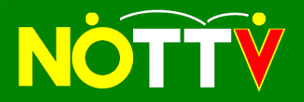 www.noettv.orgoffice@noettv.info